 Executive Board Meeting Agenda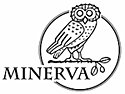 Wednesday, July 9, 201410:00am - 12:00pm | Maine State Library StudioCall to orderWelcome and introductionsElection of officersReview and acceptance of the minutes of the May 20, 2014 meetingOld BusinessSpring Users' Council meeting - reviewCharging patrons for the use of other libraries' materialsCataloging issues (THO)Review of Minerva policiesCommittee responsibilities & RFA templateNew BusinessVacancy on the Board Moving Minerva funds from the State to Maine InfoNetFall Users' Council meetingReportsMaine InfoNetMaine InfoNet RepresentativeMinerva TechnicalFinanceCommittee ReportsMembership CommitteeCirculation StandardsCataloging StandardsOtherAdjournmentNext meeting:  September 10, 2014Executive Board Representatives, 2014-2015Public Libraries:		Kevin Davis, South Portland Public LibraryTim McFadden, Boothbay Harbor Memorial LibrarySteve Norman, Belfast Free LibraryVACANTAcademic Libraries:		Shelly Davis, Saint Joseph’s CollegeMartha Ott, Kaplan UniversityAmber Tatnall, York County Community CollegeSpecial Libraries:		Cindy White, Eastern Maine Medical CenterSchool Libraries:	Nancy Crowell, Scarborough Public Library Ex-officio:			Judy Frost (Maine InfoNet Board Representative), Central Maine Community CollegeJames Jackson Sanborn, Maine InfoNet Executive Director